     РЕПУБЛИКА СРБИЈА 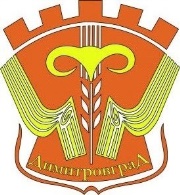                             ОПШТИНА ДИМИТРОВГРАД                            ОПШТИНСКА УПРАВА ДИМИТРОВГРАД                            Одељење за општу управу, заједничке послове и услужне делатности       ЗАХТЕВ ЗА ИЗДАВАВАЊА ПОТВРДЕ О БИРАЧКОМ ПРАВУ- УПИС ПРОМЕНЕ ПОДАТАКА У ЈЕДИНСТВЕНИ БИРАЧКИ СПИСАКНа основу члана 12. Закона о јединственом бирачком списку („Службени гласник РС“ број 14/2009 и 99/2011), тачке 4.т         У за спровођење о Закона о јединственом бирачком списку („Службени гласник РС“ број 15/201288/2018 и 67/2020)  и члана 29. Закона о општем управном поступку („Службени гласник РС“ број 18/16), захтевам да извршите упис промене у јединственом бирачком списку података која су наведена у документу који уз захтев прилажем за 	 (име и презиме),   из  	(пребивалиште/боравиште), ЈМБГ 	.Упознат/а сам са одредбом члана 103. став 3. Закона о општем управном поступку („Службени гласник РС“, бр. 18/2016и 95/2018-аут.тумачење), којом је прописано да у поступку који се покреће по захтеву странке орган може да врши увид, прибавља и обрађује личне податке о чињеницама о којима се води службена евиденција када је то неопходно за одлучивање, осим ако странка изричито изјави да ће те податке прибавити сама. Ако странка у року не поднесе личне податке неопходне за одлучивање органа, захтев за покретање поступка ће се сматрати неуредним.Напомене:*Доставља се у случају када промену у бирачком списку захтева подносилац изборне листе или лице које он овласти Градска/општинска управа је дужна да у случају потпуног захтева предмет реши по правилу, истог дана кад је странка поднела захтев.Место и датум____________________  	                                                                                                                         Адреса                                                                                                          Контанкт телефонПотписУзРБ евДокументаФорма документаУз1.Лична картаФотокопија/одштампанаОЗНАЧИТЕ ЗНАКОМ X У ПОЉИМА ИСПОДОЗНАЧИТЕ ЗНАКОМ X У ПОЉИМА ИСПОДРБПодаци из документаСагласан сам даподатке о личности прибави органДостављам сам1.Решење надлежног органа на коме се заснивапромена2.*Решење о подносиоцу изборне листе или овлашћење за лице које је овластио подносилацизборне листе